FORMULARZ ZGŁOSZENIOWY(formularz tylko dla jednego konia) 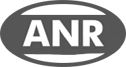 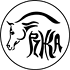 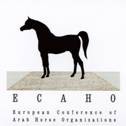 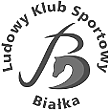 XXV Wiosenny Młodzieżowy Pokaz Koni Czystej Krwi Arabskiej 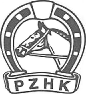 Białka, 6-7 czerwca 2015 r.Termin zgłoszeń: 5 maja 2015 r.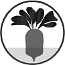 Właściciel:........................................................................................................................................................................................................................................................................................................................................................................Kraj:.................................Adres:..........................................................................................................................................................................................................................................................................................................................................................................................................................................................................................................................................................................................................................................................................................................................................................................................................................................Kraj:.................................Telefon/Fax:.................................................................NIP:.................................Hodowca:........................................................................................................................................................................................................................................................................................................................................................................Kraj:.................................W dniu zamknięcia zgłoszeń na pokaz koń wpisany do księgi stadnej:W dniu zamknięcia zgłoszeń na pokaz koń wpisany do księgi stadnej:W dniu zamknięcia zgłoszeń na pokaz koń wpisany do księgi stadnej:W dniu zamknięcia zgłoszeń na pokaz koń wpisany do księgi stadnej:Kraj: Polska     KsięgaStadna: PASBNr paszportu:Klasa:Nazwa konia:Nazwa konia:Ojciec:Ojciec:Ja, niżej podpisany wystawca, oświadczam, że ja i moi podwładni/pracownicy bierzemy pełną odpowiedzialność za zgłoszonego konia i że w pełni akceptuję regulamin, przepisy i jurysdykcję ECAHO. Ponadto, zobowiązuję się do zgłoszenia jakiegokolwiek możliwego konfliktu interesów w stosunku do sędziów.Ja, niżej podpisany wystawca, oświadczam, że ja i moi podwładni/pracownicy bierzemy pełną odpowiedzialność za zgłoszonego konia i że w pełni akceptuję regulamin, przepisy i jurysdykcję ECAHO. Ponadto, zobowiązuję się do zgłoszenia jakiegokolwiek możliwego konfliktu interesów w stosunku do sędziów.Klasa:Nazwa konia:Nazwa konia:Ojciec:Matka:Ja, niżej podpisany wystawca, oświadczam, że ja i moi podwładni/pracownicy bierzemy pełną odpowiedzialność za zgłoszonego konia i że w pełni akceptuję regulamin, przepisy i jurysdykcję ECAHO. Ponadto, zobowiązuję się do zgłoszenia jakiegokolwiek możliwego konfliktu interesów w stosunku do sędziów.Ja, niżej podpisany wystawca, oświadczam, że ja i moi podwładni/pracownicy bierzemy pełną odpowiedzialność za zgłoszonego konia i że w pełni akceptuję regulamin, przepisy i jurysdykcję ECAHO. Ponadto, zobowiązuję się do zgłoszenia jakiegokolwiek możliwego konfliktu interesów w stosunku do sędziów.Klasa:Dokładna data urodzenia:Dokładna data urodzenia:MatkaOjciec:Ja, niżej podpisany wystawca, oświadczam, że ja i moi podwładni/pracownicy bierzemy pełną odpowiedzialność za zgłoszonego konia i że w pełni akceptuję regulamin, przepisy i jurysdykcję ECAHO. Ponadto, zobowiązuję się do zgłoszenia jakiegokolwiek możliwego konfliktu interesów w stosunku do sędziów.Ja, niżej podpisany wystawca, oświadczam, że ja i moi podwładni/pracownicy bierzemy pełną odpowiedzialność za zgłoszonego konia i że w pełni akceptuję regulamin, przepisy i jurysdykcję ECAHO. Ponadto, zobowiązuję się do zgłoszenia jakiegokolwiek możliwego konfliktu interesów w stosunku do sędziów.Klasa:Płeć:Maść:MatkaMatka:Ja, niżej podpisany wystawca, oświadczam, że ja i moi podwładni/pracownicy bierzemy pełną odpowiedzialność za zgłoszonego konia i że w pełni akceptuję regulamin, przepisy i jurysdykcję ECAHO. Ponadto, zobowiązuję się do zgłoszenia jakiegokolwiek możliwego konfliktu interesów w stosunku do sędziów.Ja, niżej podpisany wystawca, oświadczam, że ja i moi podwładni/pracownicy bierzemy pełną odpowiedzialność za zgłoszonego konia i że w pełni akceptuję regulamin, przepisy i jurysdykcję ECAHO. Ponadto, zobowiązuję się do zgłoszenia jakiegokolwiek możliwego konfliktu interesów w stosunku do sędziów.Do formularza dołączone zostały kserokopie aktualnych dokumentów rejestrowych konia.Do formularza dołączone zostały kserokopie aktualnych dokumentów rejestrowych konia.Do formularza dołączone zostały kserokopie aktualnych dokumentów rejestrowych konia.Do formularza dołączone zostały kserokopie aktualnych dokumentów rejestrowych konia.Do formularza dołączone zostały kserokopie aktualnych dokumentów rejestrowych konia.Nazwisko lub nazwa Wystawcy:Nazwisko lub nazwa Wystawcy:Do formularza dołączone zostały kserokopie aktualnych dokumentów rejestrowych konia.Do formularza dołączone zostały kserokopie aktualnych dokumentów rejestrowych konia.Do formularza dołączone zostały kserokopie aktualnych dokumentów rejestrowych konia.Do formularza dołączone zostały kserokopie aktualnych dokumentów rejestrowych konia.Do formularza dołączone zostały kserokopie aktualnych dokumentów rejestrowych konia.…......................................................................…......................................................................Niniejszy formularz jest nieważny bez podpisu WystawcyNiniejszy formularz jest nieważny bez podpisu WystawcyNiniejszy formularz jest nieważny bez podpisu WystawcyNiniejszy formularz jest nieważny bez podpisu WystawcyNiniejszy formularz jest nieważny bez podpisu WystawcyData i podpis Wystawcy:Data i podpis Wystawcy:Niniejszy formularz jest nieważny bez podpisu WystawcyNiniejszy formularz jest nieważny bez podpisu WystawcyNiniejszy formularz jest nieważny bez podpisu WystawcyNiniejszy formularz jest nieważny bez podpisu WystawcyNiniejszy formularz jest nieważny bez podpisu Wystawcy…......................................................................…......................................................................Proszę o wystawienie faktury VAT  [Tak / Nie] *   [osoba prawna  / osoba fizyczna] *                          * niepotrzebne skreślićProszę o wystawienie faktury VAT  [Tak / Nie] *   [osoba prawna  / osoba fizyczna] *                          * niepotrzebne skreślićProszę o wystawienie faktury VAT  [Tak / Nie] *   [osoba prawna  / osoba fizyczna] *                          * niepotrzebne skreślićProszę o wystawienie faktury VAT  [Tak / Nie] *   [osoba prawna  / osoba fizyczna] *                          * niepotrzebne skreślićNazwa:........................................................................................................................NIP:.................................Adres:......................................................................................................................................................................................................................................................................................................................................................................................................................................................................................................Zgłoszenia koni należy nadsyłać na adres:Małopolska Hodowla Roślin Sp. z o.o.ZHP Stado Ogierów BiałkaBiałka, 22-300 Krasnystawtel. (82) 577 12 01, fax (82) 577 12 00e-mail: zgloszenia2015@o2.plMałopolska Hodowla Roślin Sp. z o.o.ZHP Stado Ogierów BiałkaBiałka, 22-300 Krasnystawtel. (82) 577 12 01, fax (82) 577 12 00e-mail: zgloszenia2015@o2.pl